Disabled People’s ManifestoPart 2Disabled People’s ManifestoPart 2Manifesto: here, this means our document that sets out what we want the government to do, to push for Disabled People’s rights. Manifesto: here, this means our document that sets out what we want the government to do, to push for Disabled People’s rights. 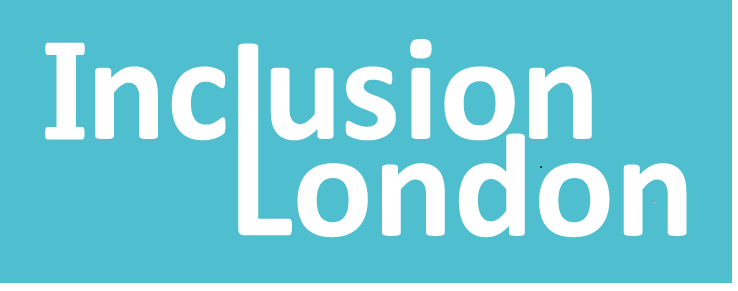 This manifesto is by Inclusion LondonInclusion London: we are a user-led organisation based in London. We push for equality for London’s Deaf and Disabled people.Inclusion London: we are a user-led organisation based in London. We push for equality for London’s Deaf and Disabled people.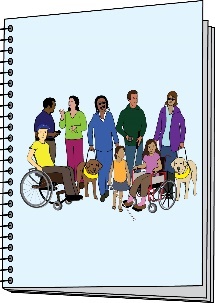 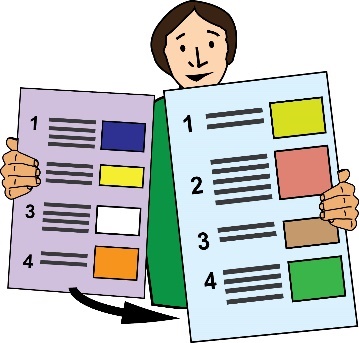 This is Part 2 of 6 of this Manifesto. Please make sure you read the other parts of the Manifesto. Transformation: this means pushing for big changesTransformation: this means pushing for big changes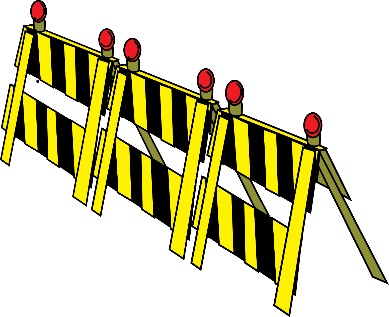 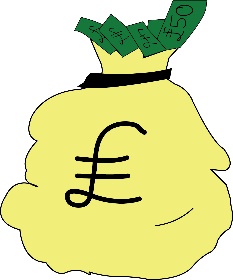 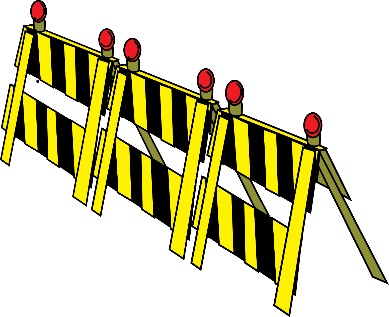 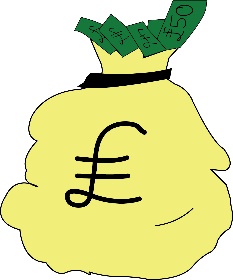 We want the government to accept that getting rid of barriers will cost lots of money. To get rid of barriers, austerity must end. 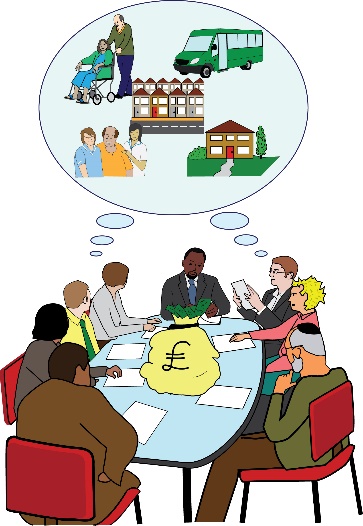 Putting money into good public services is not a waste of money. It is not wasting the budget. In fact, it is an investment in everyone’s quality of life.Budget: here, this means the government’s plan about the money they have and how they will spend it. Invest or investment: this means using time, money and other resources to make long-term change.Budget: here, this means the government’s plan about the money they have and how they will spend it. Invest or investment: this means using time, money and other resources to make long-term change.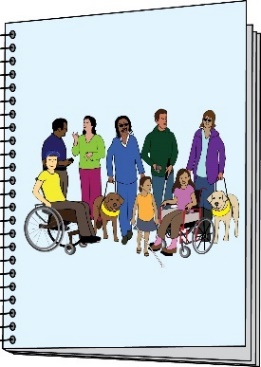 We need a long-term Disability Strategy. This should be co-produced with Disabled people and our organisations.Strategy: this means a long-term plan.Co-produce or co-production: here, this means the government working together with Disabled people. Strategy: this means a long-term plan.Co-produce or co-production: here, this means the government working together with Disabled people. 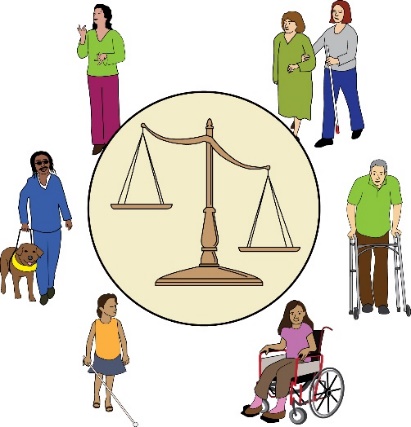 This strategy should deal with the structures in society that are causing our oppression.  The strategy should lead to change and investment.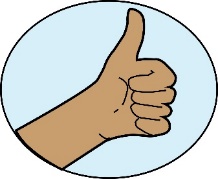 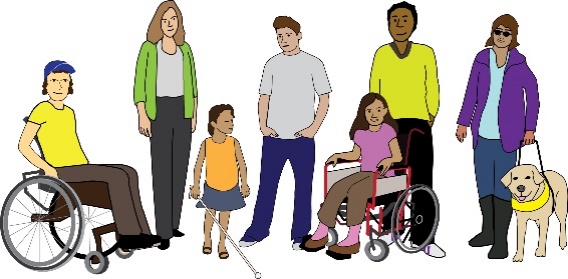 This is so that Disabled people can have really good lives. This means Disabled people of all ages, genders and backgrounds.